July 10, 2019Docket No. A-2019-3011200Utility Code: 1122349CERTIFIEDDEAN WILLIAMSONEGS ADVANCED ENERGY SOLUTIONS INC2106 FORT HILL ROAD PHELPS NY 14532	RE: Electric Generation Supplier License Application Dear Mr. Williamson:On June 27, 2019, the Public Utility Commission accepted EGS Advanced Energy Solutions, Inc.’s application for an Electric Generation Supplier license.  The application was incomplete.  In order for us to complete our analysis of your application, the Energy Industry Group requires answers to the attached question(s).  Please be advised that you are directed to forward the requested information to the Commission within 30 days from the date of this letter.  Failure to respond may result in the application being denied.  As well, if EGS Advanced Energy Solutions, Inc. has decided to withdraw its application, please reply notifying the Commission of such a decision.Please forward the information to the Secretary of the Commission at the address listed below.  When submitting documents, all documents requiring notary stamps must have original signatures.  Please note that some responses may be e-filed to your case, http://www.puc.pa.gov/efiling/default.aspx.   A list of document types allowed to be e-filed can be found at http://www.puc.pa.gov/efiling/DocTypes.aspx.  Your answers should be verified per 52 Pa Code § 1.36.  Accordingly, you must provide the following statement with your responses:I, ________________, hereby state that the facts above set forth are true and correct to the best of my knowledge, information and belief, and that I expect to be able to prove the same at a hearing held in this matter.  I understand that the statements herein are made subject to the penalties of 18 Pa. C.S. § 4904 (relating to unsworn falsification to authorities).The blank should be filled in with the name of the appropriate company representative, and the signature of that representative should follow the statement.In addition, to expedite completion of the application, please also e-mail the information to Lee Yalcin at lyalcin@pa.gov.  Please direct any questions to Lee Yalcin, Bureau of Technical Utility Services, at lyalcin@pa.gov (preferred) or (717) 787-6723.  							Sincerely,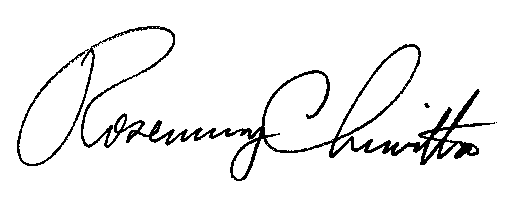 	Rosemary Chiavetta	SecretaryEnclosure Docket No.  A-2019-3011200EGS Advanced Energy Solutions, Inc. Data Requests1.	Reference Application, Section 1.e, Customer Complaints Contact Info – Applicant failed to indicate the address for their primary customer contact person.  The application requires the full contact information for a primary and an alternate contact.  Please provide an updated application page with the appropriate corrections.2.	Reference Application, Section 5.a, Customer/Regulatory/Prosecutory Actions – Applicant failed to provide a satisfactory response to demonstrate compliance.  Please provide a detailed response to Question 5.a.3.	Reference Application, Section 5.c, Customer/Regulatory/Prosecutory Actions – Applicant failed to provide a satisfactory response to demonstrate compliance.  Please file an updated Application page with the requested information.4.	Reference Application, Section 7.f, Taxation – Applicant provided an incorrect Corporate Box Number instead of a Revenue ID Number on its Tax Certification Statement.  Any company registered in the Commonwealth of Pennsylvania after March 2013 must contact the Pennsylvania Department of Revenue for its 10-digit Revenue ID Number.  Please submit a corrected Tax Certification Statement.  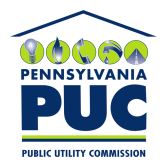 COMMONWEALTH OF PENNSYLVANIAPENNSYLVANIA PUBLIC UTILITY COMMISSION400 NORTH STREET, HARRISBURG, PA 17120IN REPLY PLEASE REFER TO OUR FILERosemary Chiavetta, SecretaryPennsylvania Public Utility Commission400 North StreetHarrisburg, PA 17120